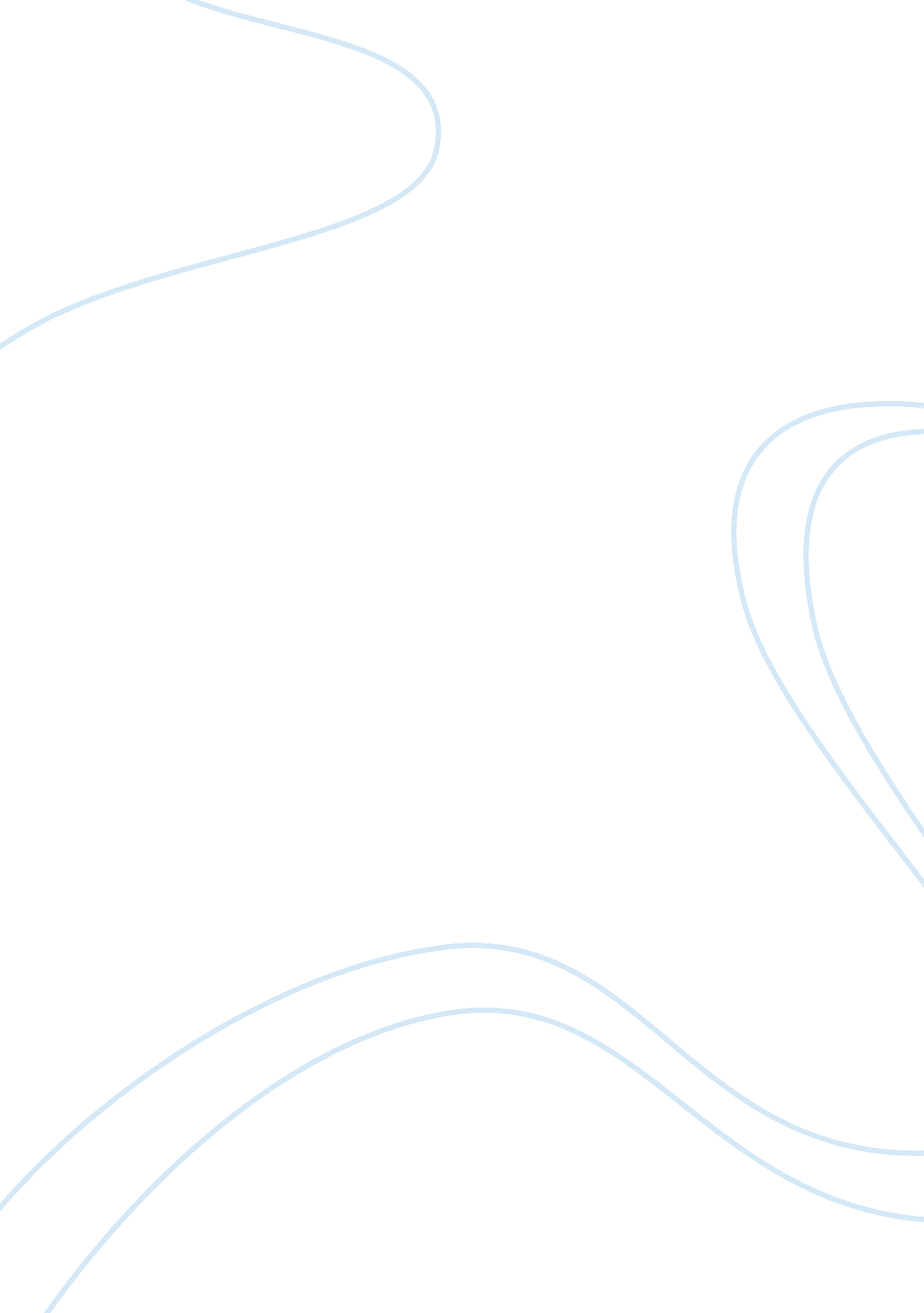 Outsourcing offshore at darden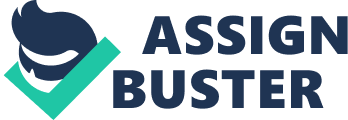 Darden Restaurants owns all of the Olive Garden and Red Lobster eating houses. which amounts to over 1. 700 nutrient constitutions. Olive Garden specializes in functioning Italian nutrient and Red Lobster serves chiefly seafood and fish. They really own four other ironss located throughout the United States. such as: The Capital Grille. Bahama Breeze. Longhorn Steakhouse. and Seasons 52. To maintain themselves successful the company needs to outsource work when the chance strikes to cut down their overall labour costs. Darden’s beginnings of seafood are from sustainable wild piscaries or aqua civilization farms. harvested in ways that promote responsible fishing and aid protect the surrounding ecosystem. All of Darden’s providers must adhere to their stiff nutrient criterions. which are typically stricter than the FDA. to go on making concern with them. Darden is one of the largest seafood buyers. They pride themselves with the diverseness of the employees and the company they purchase their supplies from. There are many beginnings in which a eating house. like Darden. can happen the chance to outsource some labour. such as: accounting/finance. seafood catching and cleansing. cyberspace selling. transportation/logistics. legal procedures. cleansing. and bulk nutrient readying into even parts. There can be many supply-chain issues when working with 35 different states. If there isn’t proper communicating throughout the organisation and their providers Darden could happen they have excessively much or excessively small nutrient to provide their constitutions. If Darden fails to properly inspect countries of their constitutions and their nutrient they could get down to hold quality issues throughout the organisation. The different clip zones they are working with could increase the opportunity of mistakes on arrival times of supplies. Darden may besides run into jobs with different civilizations and work public presentation in all the different states. After analyzing the car industry’s supply concatenation and how it needs to accommodate to a reaction scheme to run into all of their customer’s demands. Ford Motor Company adopted the six sigma procedures in 2011 to make a thin supply concatenation I think Darden success comes from a distinction scheme through the specifications of fresh nutrient service. Darden achieves this by holding many supply-chain schemes for perishable. low shelf life. nutrients with seasonality around the universe are of import for their success. Darden has developed four distinguishable supply ironss: one for seafood ; one for dairy/produce/other refrigerated merchandises ; the 3rd supply-chain is for other nutrient merchandises. such as baking goods ; the last supply-chain is for the eating house supplies. Another impressive supply-chain is JCPenney’s on frock shirts which are mentioned on page 430. Their partnership with TAL Apparel Ltd. is impressive. TAL downloads Penney’s records on gross revenues and make up one’s mind how many frock shirts and in what sizes demand to be produced that twenty-four hours and are shipped out the following twenty-four hours. A individual needs to get a fishing licence in order to angle. In most states you must be a citizen of that state in order to get such a licence. Since Darden doesn’t have citizenship in all of the states in which they purchase their seafood they need to engage indigens of these states in order to catch their fresh fish. Merely flagged vass from the environing state of that sea has a right to angle within 200 stat mis of that land. It is easier and more economical for Darden to outsource the catching of their fish/seafood. Darden besides has set up warehoused within the country of all of their fish port providers to cut the costs on transit. These warehouses store. separate. bundle. and inspect all of the seafood caught and sold to Darden. Darden is a successful eating house concatenation with six different constitutions located all over the United States and Canada. Their most successful eating houses are Olive Garden and Red Lobster. Darden Corporation has created four separate supply-chains for the organisation in order to make a good balanced. quality driven company. The four supply-chains are: 1. ) fresh seafood. 2. ) baking goods. 3. ) dairy and other refrigerated merchandises. and 4. ) eating house supplies. Darden has built warehouses near all of the ports in which they receive their seafood from. This cuts the cost of transit and employees can inspect. clean. bundle. and store the seafood in these reputable warehouses. A batch of Darden Corporation’s success has been accredited to their quality and freshness of their nutrient. The quality and freshness has a batch to make with their luxuriant supply-chain. Everyone ion their supply-chain receive proper preparation and must follow Darden’s rigorous ordinances. which are normally more rigorous than the FDA. MentionsDarden. C. ( 2009 ) . Our Restaurnats. Retrieved from Darden: hypertext transfer protocol: //www. darden. com/pdf/2009_Being_of_Service. pdf Heizer. J. . & A ; Render. B. ( 2011 ) . Operations Management. Upper Saddle River: Prentice Hall. PearsonEducation. ( 2010 ) . Darden Restaurants Global Supply Chain. Retrieved from Pearson: hypertext transfer protocol: //media. pearsoncmg. com/ph/chet/chet_kotler_marketing_5/videos/Darden_global_supplychain/playvideo. hypertext markup language SanFransico. U. O. ( n. d. ) . Six Sigma Helps Drive Ford Motor Company’s Supply Chain Mangement. Retrieved from Univesity of San Fransico Online: hypertext transfer protocol: //www. usanfranonline. com/six-sigma-helps-drive-ford-motor-companys-supply-chain-management/ 